An- und Abreise zur JugendUnternimmt - summer schoolDas Bahnticket, sofern benötigt, wird Ihnen mit den entsprechenden Informationen etwa eine Woche vor Beginn der JugendUnternimmt - summer school von uns zugeschickt.Sind Sie Inhaber einer Bahncard?        Ja, 			Nein.* Wichtiger Hinweis zur Aufsichtspflicht.Die verantwortlichen Leiter der JugendUnternimmt summer school übernehmen erst bei der Ankunft Ihres Kindes am Bahnhof Erfurt, bzw. bei Selbstanreise, erst am Augustinerkloster die Aufsichtspflicht für Ihr Kind. Auf der Reise vom Heimatort zur summer school ist es uns nicht möglich, die Aufsichtspflicht für Ihr Kind zu gewährleisten. Wir stellen es Ihnen daher frei, Ihr Kind entweder per Zug, mit einer Mitfahrgelegenheit eines Elternteils aus dem Team oder mit Ihnen selbst an- und abzureisen. Für die Zugfahrt werden nur die Reisekosten der Teilnehmer der JugendUnternimmt summer school übernommen. Dies gilt nicht, wenn die Anreise mit dem Auto oder Sonstigem erfolgt. Auch nicht erstattet werden Übernachtungskosten für Elternteile. Ich habe den Hinweis zur Aufsichtspflicht zur Kenntnis genommen und bin damit einverstanden., 			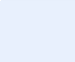 Ort,                      Datum			Digitale Signatur ErziehungsberechtigterBelehrung für die Teilnahme an der JugendUnternimmt summer schoolBitte belehren Sie Ihr Kind zu folgenden Punkten:Verhalten in öffentlichen VerkehrsmittelnVerhalten im StraßenverkehrEinhaltung des Jugendschutzgesetzes (Generelles Verbot von Alkohol, Nikotin, Drogen und Waffen)Einhaltung von Unfall- und Brandschutzbestimmungen Abmeldepflicht bei Verlassen der GruppeAuf Wertgegenstände, Ausweise, Geld, Handys u.ä. ist selbst zu achten. Bei Abhandenkommen von Wertgegenständen erfolgt kein Ersatz durch die Veranstalter der summer schoolSie werden/ Ihr Kind wird zu Beginn der summer school noch einmal aktenkundig durch Mitarbeiter belehrt.Besondere Angaben zur PersonLeiden Sie / Ihr Kind  unter einer Krankheit / Allergie?	 ja		neinMedikamenteneinnahme?	 ja	neinHinweise dazu: Dürfen Sie /darf  Ihr Kind aus gesundheitlichen bzw. religiösen Gründen bestimmte Produkte nicht essen?   ja     neinWenn ja, welche: Dürfen Sie / Darf Ihr Kind im Notfall ärztlich versorgt werden?       ja	 	 neinMitzubringen sind: Krankenkassen-Chipkarte, Handtücher, Dinge des persönlichen Bedarfs, Schreibmaterial, Laptop, BadesachenErreichbarkeit in Notfällen:Adresse: Telefon privat: Telefon dienstlich: Kenntnisnahme:
Wir sind informiert, dass wir für alle Vorkommnisse haften, die unser Kind durch sein eigenes Fehlverhalten bzw. durch Verstoß gegen o.g. Belehrungen verursacht.	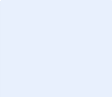 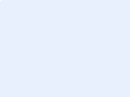 Digitale Signatur Erziehungsberechtigte		Digitale Signatur Teilnehmer Termin: 07. bis 13. Juli 2018Fahrtziel:Augustinerkloster ErfurtAugustinerstraße 1099084 ErfurtName: Vorname: Vorname: Handynummer: Geburtsdatum: Geburtsdatum: Hinfahrt am 07.07.2018 (Samstag)Ich fahre /Mein Kind fährt allein mit dem Zug.Ich fahre allein mit dem Auto.Ich fahre mein Kind mit dem Auto und bin spätestens 15.00 Uhr am Augustinerkloster in Erfurt.Mein Kind fährt zusammen mit den Eltern von: Rückfahrt am 13.07.2018 (Freitag)Ich fahre / Mein Kind fährt allein mit dem Zug.Ich fahre allein mit dem Auto.Ich hole mein Kind selbst ab und bin spätestens 10.00 Uhr am Augustinerkloster in Erfurt.Mein Kind fährt zusammen mit den Eltern von: 